INDICAÇÃO Nº 2391/2018Sugere ao Poder Executivo Municipal e aos órgãos competentes, quanto à melhoria na sinalização de trânsito no cruzamento da Avenida Alfredo Contatto com a Rua Espanha no Jardim Europa. Excelentíssimo Senhor Prefeito Municipal, Nos termos do Art. 108 do Regimento Interno desta Casa de Leis, dirijo-me a Vossa Excelência para sugerir que, por intermédio do Setor competente, quanto à melhoria na sinalização de trânsito no cruzamento da Avenida Alfredo Contatto com a Rua Espanha no Jardim Europa.Justificativa:Diversos são os relatos de motoristas, comerciantes e moradores que presenciam diariamente, motoristas que não tomaram conhecimento das alterações que ocorreram na Rua Espanha e que adentram pela contramão de direção na referida via, causando vários incidentes, sendo assim, requerem, por intermédio deste vereador, a melhoria na sinalização de trânsito do cruzamento supramencionado, visando garantir maior segurança a pedestres e motoristas. Palácio 15 de Junho - Plenário Dr. Tancredo Neves, 16 de Março de 2018.Antonio Carlos RibeiroCarlão Motorista-vereador-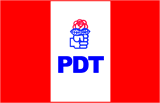 